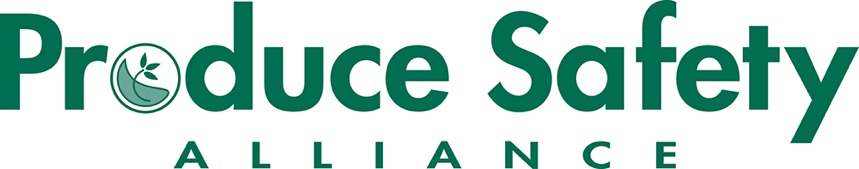 Instrucciones del juego de la Lotería de Inocuidad (para cursos presenciales)Al inicio del Módulo 3, dar a cada participante una ‘tabla’ o tarjeta de lotería (hay 40 tarjetas en este juego). No se recomienda distribuir las tarjetas antes del Módulo 1, ya que en este módulo se mencionan la mayoría de las palabras que están en el juego de la lotería.Distribuir dulces u objetos pequeños (p.ej., Hershey kisses) para que los participantes puedan marcar las casillas conforme van escuchando o identificando en la presentación el vocabulario de la lotería. La primera persona que llene todas las casillas de la tarjeta debe anunciar ‘LOTERÍA’. Tome nota de quién ganó.Al término del módulo, pida a la persona que defina las palabras del vocabulario en su tarjeta ganadora, o que diga algo a cerca de esa palabra que sea específico a la Norma de inocuidad de los productos agrícolas frescos.Asegúrese de contar con premios para el primer, segundo y tercer lugar.